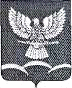             АДМИНИСТРАЦИЯ  НОВОТИТАРОВСКОГО               СЕЛЬСКОГО ПОСЕЛЕНИЯ ДИНСКОГО РАЙОНАПОСТАНОВЛЕНИЕот    14.09.2017                                                        	                            №  345станица НовотитаровскаяОб утверждении Порядка проведения инвентаризации дворовых и общественных территорий Новотитаровского сельского поселения Динского района в рамках реализации приоритетного проекта «Формирование комфортной городской среды» на территории Новотитаровского сельского поселения Динского района	В соответствии с Федеральным законом от 06.10.2003 № 131-ФЗ                 «О общих принципах организации местного самоуправления в Российской Федерации, Уставом Новотитаровского сельского поселения Динского района, постановлением Правительства Российской Федерации от 10.02.2017 № 169 «Об утверждении Правил предоставления и распределения субсидий из федерального бюджета бюджетам субъектов Российской Федерации на поддержку государственных программ субъектов Российской Федерации и муниципальных программ формирования современной городской среды»             п о с т а н о в л я ю:	1. Утвердить Порядок проведения инвентаризации дворовых и общественных территорий Новотитаровского сельского поселения Динского района в рамках реализации приоритетного проекта «Формирование комфортной городской среды» на территории Новотитаровского сельского поселения Динского района, согласно приложения № 1	2. Утвердить состав комиссии по проведению инвентаризации дворовых и общественных территорий Новотитаровского сельского поселения Динского района в рамках реализации приоритетного проекта «Формирование комфортной городской среды» на территории Новотитаровского сельского поселения Динского района согласно приложения № 2.	3. Утвердить график проведения инвентаризации дворовых и общественных территорий Новотитаровского сельского поселения Динского района согласно приложения № 3.	4.  Назначить ответственными лицами за реализацию Приоритетного проекта «Формирование комфортной городской среды» на территории Новотитаровского сельского поселения Динского района:1.1. Заместителя главы Новотитаровского сельского поселения Динского района - Черныш Г.Н.1.2. специалиста отдела ЖКХ администрации Новотитаровского сельского поселения Динского района –	4.Разместить настоящее постановление на сайте администрации Новотитаровского сельского поселения Динского района.
	5.  Контроль исполнения настоящего постановления оставляю за собой. 	6. Постановление вступает в силу со дня его официального обнародования.Глава Новотитаровскогосельского поселения                                                                             С.К. КошманПРИЛОЖЕНИЕ № 1к постановлению администрацииНовотитаровского сельского поселенияДинского районаот 14.09.2017 № 345Порядок проведения инвентаризации дворовых и общественных территорий Новотитаровского сельского поселения Динского района в рамках реализации приоритетного проекта «Формирование комфортной городской среды» на территории Новотитаровского сельского поселения Динского района.I. Общие положения	1.1. Настоящий Порядок проведения инвентаризации дворовых и общественных территорий Новотитаровского сельского поселения Динского района  в рамках реализации приоритетного проекта «Формирование комфортной городской среды» на территории Новотитаровского сельского поселения Динского района (далее – Порядок) разработан в соответствии с постановлением Правительства Российской Федерации от 10.02.2017 № 169 «Об утверждении Правил предоставления и распределения субсидий из федерального бюджета бюджетам субъектов Российской Федерации на поддержку государственных программ субъектов Российской Федерации и муниципальных программ формирования современной городской среды», устанавливает процедуру организации и проведения инвентаризации дворовых и общественных территорий Новотитаровского сельского поселения Динского района.	1.2. Целью проведения инвентаризации дворовых и общественных территорий Новотитаровского сельского поселения Динского района является определение дворовых и общественных территорий, нуждающихся в благоустройстве.	1.3. Настоящий Порядок определяет компетенцию, порядок формирования и деятельность муниципальной комиссии по проведению инвентаризации дворовых и общественных территорий Новотитаровского сельского поселения Динского района (далее – комиссия).	1.4. Комиссия является коллегиальным органом, созданным при администрации Новотитаровского сельского поселения для проведения инвентаризации дворовых и общественных территорий Новотитаровского сельского поселения Динского района в рамках реализации приоритетного проекта «Формирование комфортной городской среды» на территории Новотитаровского сельского поселения Динского района.	1.5. В своей деятельности комиссия руководствуется Конституцией Российской Федерации, федеральными конституционными законами, федеральными законами, указами и распоряжениями Президента Российской Федерации, постановлениями и распоряжениями Правительства Краснодарского края, Уставом Новотитаровского сельского поселения Динского района и другими нормативно-правовыми актами.II. Порядок формирования состава муниципальной комиссии	2.1. Комиссия формируется из представителей органов местного самоуправления.	2.2. Состав комиссии формируется в количестве не менее 5 членов и утверждается постановлением администрации Новотитаровского сельского поселения.III. Порядок проведения инвентаризации	3.1. Инвентаризация дворовых и общественных территорий проводится в соответствии с графиком (приложение № 3 к Постановлению), устанавливающим срок завершения в 2017 году обследования всех подлежащих инвентаризации дворовых и общественных территорий Новотитаровского сельского поселения и оформления паспортов благоустройства дворовых, общественных территорий.В графике указывается дата и место проведения инвентаризации.	3.2. Инвентаризация проводится путем натурального обследования территории и расположенных на ней элементов.	3.3. Работы по инвентаризации проводятся на основании актуальных данных структурных подразделений администрации Новотитаровского сельского поселения, осуществляющих полномочия в области управления муниципальной собственностью, земельными ресурсами, архитектуры и градостроительства, социальной защиты населения с информацией о земельных участках МКД, объектах благоустройства, гражданах, являющихся инвалидами и проживающими в соответствующих МКД.	3.4. При осмотре дворовой территории МКД могут присутствовать собственники помещений в МКД или их представители, лица, ответственные за управление и содержание общего имущества МКД с учетом выбранного способа управления МКД и иные лица по согласованию с муниципальной комиссией.	3.5. По результатам инвентаризации дворовой территории составляется паспорт благоустройства дворовой территории согласно приложения № 1 к настоящему Порядку.	3.6. Инвентаризация общественной территории проводится в отношении общественной территории, расположенной на территории Новотитаровского сельского поселения Динского района, в том числе являющейся объектом муниципального имущества.	3.7. По результатам инвентаризации общественной территории составляется паспорт благоустройства общественной территории согласно приложения № 2 к настоящему Порядку.	3.8. Составление и регистрация паспортов благоустройства дворовой, общественной территории осуществляется секретарем Комиссии.Хранение паспортов благоустройства дворовой, общественной территории осуществляется секретарем Комиссии до 31 декабря 2023 года.	3.9. Актуализация паспорта дворовой территории:	3.9.1. Новый паспорт дворовой территории разрабатывается в случае образования новой дворовой территории, разделения существующей дворовой территории на несколько дворовых территорий, объединения нескольких дворовых территорий, а также в случае отсутствия утвержденного паспорта на дворовую территорию. Во всех остальных случаях проводится актуализация существующего паспорта;	3.9.2. Актуализация паспорта дворовой территории проводится в случае изменения данных о дворовой территории и расположенных на ней объектах и элементах, указанных в паспорте, составленном в 2017 году.IV. Порядок предоставления результатов инвентаризации вуполномоченный орган	4.1. Результаты инвентаризации рассматриваются и принимаются общественной комиссией, созданной в Новотитаровском сельском поселении Динского района для организации общественного обсуждения проектов муниципальной программы, проведения оценки предложений заинтересованных лиц, а также для осуществления контроля за реализацией муниципальной программы после ее утверждения в установленном порядке (далее – Общественная комиссия).	4.2. При актуализации паспортов дворовых территорий результаты инвентаризации представляются в уполномоченный орган.ПРИЛОЖЕНИЕ № 2к постановлению администрацииНовотитаровского сельского поселенияДинского районаот 14.09.2017 № 345Состав муниципальной комиссии по проведению инвентаризации дворовых территорий Новотитаровского сельского поселения Динского района.1.Председатель комиссии: Черныш Г.Н. – заместитель главы  Новотитаровского сельского поселения Динского района;2.Секретарь комиссии: Павлова Г.Н.– специалист 2 категории отдела ЖКХ, транспорта, малого и среднего бизнеса Динского района Новотитаровского сельского поселения.Члены комиссии:1.Капралев И.А.-начальник отдела ЖКХ, транспорта, малого и среднего бизнеса администрации Новотитаровского сельского поселения ;2.Иванченко В.Н.- специалист 1 категории отдела ЖКХ, транспорта, малого и среднего бизнеса  администрации Новотитаровского сельского поселения ;3.Кожевникова А.А.- начальник финансово-экономического отдела  администрации Новотитаровского сельского поселения;4.Грекова С.И.- специалист 1 категории финансово-экономического отдела администрации Новотитаровского сельского поселения;5.Барсова О.А.- начальник отдела земельных отношений администрации Новотитаровского сельского поселения;6.Седина С.В.- специалист 1 категории отдела земельных отношений администрации Новотитаровского сельского поселения.ПРИЛОЖЕНИЕ № 3к постановлению администрацииНовотитаровского сельского поселенияДинского районаот 14.09.2017 № 345ГРАФИК
проведения инвентаризации дворовых и общественных территорий  Новотитаровского сельского поселения№ п/пАдрес территории, дворовые территории, МКД ТипДата, время проведения инвентаризации№ п/пУлица ТипДата, время проведения инвентаризации12341ст. Новотитаровская, ул. Советская, 62/1Парк2017 г.2ст. Новотитаровская, ул. Ейское Шоссе, 1/1АПарк (сквер)2017 г.3ст. Новотитаровская, ул. Броварца 15 метров к северу от домовладения № 21Игровая площадка2017 г.4ст. Новотитаровская, пос Южгипрониисельстрой 15 метров к востоку от  многоквартирного дома № 19Игровая площадка2017 г.5ст. Новотитаровская, ул. Октябрьская 15 метров к северу от домовладения № 109Игровая площадка2017 г.